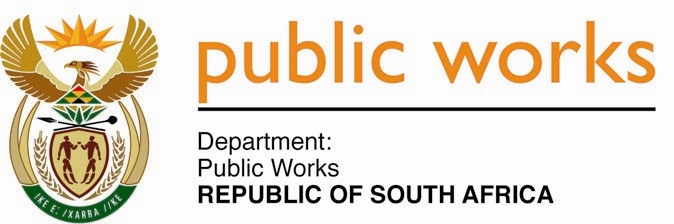 MINISTRY PUBLIC WORKSREPUBLIC OF SOUTH AFRICA Department of Public Works l Central Government Offices l 256 Madiba Street l Pretoria l Contact: +27 (0)12 406 2034 l +27 (0)12 406 1224Private Bag X9155 l CAPE TOWN, 8001 l RSA 4th Floor Parliament Building l 120 Plain Street l CAPE TOWN l Tel: +27 21 468 6900 Fax: +27 21 462 4592 www.publicworks.gov.za NATIONAL ASSEMBLYWRITTEN REPLYQUESTION NUMBER:					        		670 [NW785E]INTERNAL QUESTION PAPER NO.:					No. 08 of 2016DATE OF PUBLICATION:					        		11 MARCH 2016DATE OF REPLY:								24 MAY 2016 Mr J Vos (DA) asked the Minister of Public Works:With reference to the total state of collapse and disrepair of the Op Die Berg Police Station in the Koue Bokkeveld and the wholly inadequate resources available at the specified police station to service its vast rural and farming area, (a) when will (i) upgrades and/or (ii) repairs to the specified station take place and (b) what are the relevant details of the (i) upgrades and/or (ii) repairs that will take place?					 NW785EREPLY:The Minister of Public WorksThe National Department of Public Works (NDPW) has established that the property where the Op Die Berg Police Station in Die Koue Bokkeveld is currently accommodated is under the custodianship of the Provincial Government of the Western Cape (PGWC). The maintenance of this police station is therefore, currently, not being done by the NDPW. However, it is the responsibility of the NDPW to provide accommodation to the SAPS in terms of its police stations. To this extent, this anomaly is being rectified in tandem with the PGWC and a request for the compilation of a formal lease agreement has been submitted.The formal lease agreement with the PGWC shall specify responsibilities for maintenance and will provide answers to the following:(a) when (i) the upgrades and/or (ii) repairs to the specified station shall take place; and (b) the relevant details of the (i) upgrades and/or (ii) repairs that will take place.________________________________________________________________________